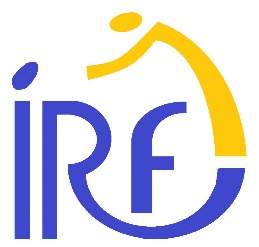 Grille 5e& 6e Puériculture Formation commune 5e Puer6e  PuerReligions / Morale / Philosophie & CitoyennetéPhilosophie & CitoyennetéFrançaisFormation sociale et économiqueHistorique GéographiqueFormation scientifiqueEducation physique113211221132112213P13PFormation optionnelle PsychopédagogiePuéricultureNutrition diététiqueDéontologieEducation musicale (techniques d’occupation)Education plastiqueStages 34211183221111020P20PActivités au choixActivités de FrançaisActivités scientifiques1212Total36P36P